                 ………………………………………………………..Topluluğu Akademik Danışmanına ve Topluluk Başkanına yukarıda detayları yer alan hizmet talebine ilişkin gereken bilgilendirmenin tarafımca yapıldığını beyan ederim.                                                                                                                                                 …./…./20…                                                                                                                                                  Talep Sahibinin Adı Soyadı                                                                                                                                               İmza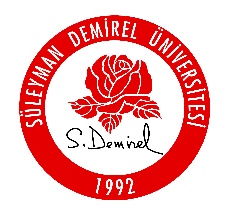 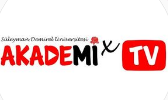 